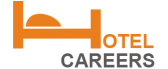 Guest Comments    Dear Guest!                                                       Date:.…/…….               Thank you for dining with us. The [Restaurant name] is to provide you with a thoroughly dining experience. To achieve this we would very much appreciate your comment.Other comment: ……….………………………………………………………………………………………………………………………………………………………………………………………………………………………………………………………………………………………………………………………………………………………………………………………………………………………………………Name:……………………………………… National:…………………..How do you know about us:……………………………………………….Email:……………………………………………………….Contact no:…………………………………………………………………Thank you for your value comment! LunchDinnerExcellence        5           Good   4            Average      3Poor  2Terrible11. Food2. Beverage3. Service4. Atmosphere 5. Value6.Overall experience 